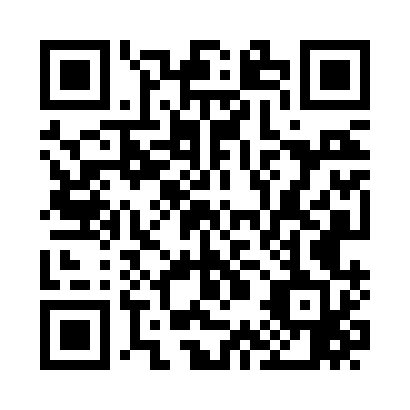 Prayer times for Estates West, Iowa, USAMon 1 Jul 2024 - Wed 31 Jul 2024High Latitude Method: Angle Based RulePrayer Calculation Method: Islamic Society of North AmericaAsar Calculation Method: ShafiPrayer times provided by https://www.salahtimes.comDateDayFajrSunriseDhuhrAsrMaghribIsha1Mon4:085:531:305:339:0610:512Tue4:095:531:305:339:0610:503Wed4:105:541:305:339:0610:504Thu4:115:541:305:339:0610:495Fri4:125:551:305:339:0510:486Sat4:125:561:305:339:0510:487Sun4:135:561:315:339:0410:478Mon4:145:571:315:339:0410:469Tue4:165:581:315:339:0410:4610Wed4:175:581:315:339:0310:4511Thu4:185:591:315:339:0310:4412Fri4:196:001:315:339:0210:4313Sat4:206:011:315:339:0210:4214Sun4:216:021:315:339:0110:4115Mon4:236:021:325:339:0010:4016Tue4:246:031:325:339:0010:3917Wed4:256:041:325:338:5910:3818Thu4:266:051:325:338:5810:3719Fri4:286:061:325:338:5710:3520Sat4:296:071:325:328:5710:3421Sun4:306:081:325:328:5610:3322Mon4:326:091:325:328:5510:3123Tue4:336:101:325:328:5410:3024Wed4:356:111:325:318:5310:2925Thu4:366:121:325:318:5210:2726Fri4:376:131:325:318:5110:2627Sat4:396:141:325:318:5010:2428Sun4:406:151:325:308:4910:2329Mon4:426:161:325:308:4810:2130Tue4:436:171:325:298:4710:2031Wed4:456:181:325:298:4610:18